301764, г. Донской, Тульской обл., мкр-он Центральный, ул. Ленина, д. 3,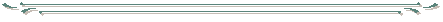 тел./факс 8 (48746) 5-08-02СОГЛАСНО ПИСЬМА ОБЩЕСТВА С ОГРАНИЧЕННОЙ ОТВЕТСТВЕННОСТЬЮ «ВОДОКАНАЛ Д» № 929  ОТ 23 ноября 2020 ГОДА,  ООО УПРАВЛЯЮЩАЯ КОМПАНИЯ «РЕМЭКС» СООБЩАЕТ СЛЕДУЮЩУЮ ИНФОРМАЦИЮ:«В СВЯЗИ  С РЕМОНТНЫМИ РАБОТАМИ В РАЙОНЕ Д.13 ПО УЛ. 328 СТРЕЛКОВАЯ ДИВИЗИЯ                  24 НОЯБРЯ 2020 ГОДАС 09.00 ЧАСОВ  ДО 20.00 ЧАСОВ БУДЕТ ПОНИЖЕНО ДАВЛЕНИЕ ВОДЫ В МКР. ЦЕНТРАЛЬНЫЙ»